Dossier de CandidatureAnnée Universitaire 2024 /  2025Cette phase ne présume pas de votre inscription définitive mais permet l’étude de votre candidatureJe soussigné, 	certifie exacts tous les renseignements fournis sur ce dossier.à 	le : 	Signature : * tout renseignement inexact entraînera l'annulation de l'admission à la formationTout dossier incomplet ne sera pas étudiéA retourner avant le : 15 Juillet 2024par email à julien.donini@uca.fr ou par voir postale à :Ecole Universitaire de physique et d'ingénierie4 avenue Blaise PascalCS 600026 TSA 60026Campus Universitaire des Cézeaux63177 Aubièrecontact.EUPI@uca.frAvis de la Commission Pédagogique	Décision Du Directeur de l’EUPIdate :	date :	 Favorable	 Inscription autorisée	 Défavorable	 Inscription refusée	 Préciser : 	 Préciser :Signature :	Signature :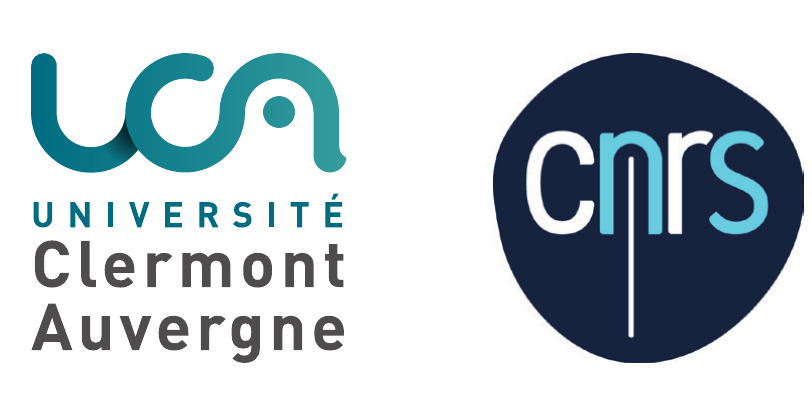 DIPLOME UNIVERSITAIRE« Data Scientist »1 - ETAT CIVILNOM PATRONYMIQUE :	Prénom :NOM MARITAL : Date et lieu de naissance : Adresse : Code postal :	Ville :Téléphone : 	Courriel : 2 – SITUATION ACTUELLE Etudiant (étudiant en cours de cursus universitaire) Personne exerçant une activité professionnelle	Préciser votre profession :	Nom et adresse de l’entreprise/établissement :  Demandeur d’emploi :	 demandeur d’emploi indemnisé	 demandeur d’emploi non indemnisé Autre3 – MODALITE D’ACCES A LA FORMATION Formation initiale                                    Formation continue 4 – CURSUS UNIVERSITAIREAnnée	Etablissement fréquenté	Diplôme	Moyenne et classement20  -20  	…./20	…./….20  -20  	…./20	…./….20  -20  	…./20	…./….20  -20	…./20	…./….Baccalauréat série :	année :	obtenu à :	mention :Si le cursus comporte plus de 4 années d’études supérieures, compléter les lignes ci-dessous…  	…./20	…./….…  	…./20	…./….5 - PIECES A JOINDRE OBLIGATOIREMENT Curriculum vitae Lettre de motivation Photocopies des diplômes Relevés de notes des années d’études post-bacPour les étudiants n’ayant pas suivi leur cursus universitaire à l’UCA : Descriptif précis du parcours de formation (selon le cas, détail du contenu des UE suivies en DUT, PACES, Licence ou Master, contenus des formations d’ingénieurs, …) Renseignements complémentairesJulien DONINI (resp. formation)     julien.donini@uca.fr                                     04 73 40 73 02